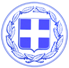                       Κως, 02 Νοεμβρίου 2017ΔΕΛΤΙΟ ΤΥΠΟΥΘΕΜΑ : “Νέο δίκτυο δημοτικού φωτισμού στην Αγία Τριάδα στην Αντιμάχεια”Η Κως προχωρά μπροστά με έργα.Βελτιώνουμε την καθημερινότητα των πολιτών με μικρά αλλά τόσο αναγκαία έργα.Στην Αντιμάχεια ξεκίνησε χθες το έργο της εγκατάστασης νέου δικτύου δημοτικού φωτισμού στην περιοχή Αγία Τριάδα, συνολικού μήκους 250 μ.Το έργο διεξάγεται με ίδιους πόρους του Δήμου και εκτελείται από συνεργεία του Δήμου Κω.Η Πρόεδρος της Δημοτικής Κοινότητας Αντιμάχειας κ. Μ. Σκουφεζή αναφερόμενη στην υλοποίηση του συγκεκριμένου έργου έκανε την ακόλουθη δήλωση:“Με μικρά αλλά τόσο σημαντικά έργα, δίνουμε λύσεις σε προβλήματα που παρέμεναν άλυτα για χρόνια.Σε αυτό μας βοηθούν οι ίδιοι οι πολίτες με τα αιτήματα που καταθέτουν αλλά και δημοτικοί σύμβουλοι, όπως ο ανεξάρτητος δημοτικός σύμβουλος κ. Γιάννης Καλούδης που επισήμανε και συμφώνησε στην αναγκαιότητα εκτέλεσης αυτού του έργου.Η περιοχή της Αγίας Τριάδας αποκτά φωτισμό και αυτό είναι μια σημαντική πρόοδος.Με τη συνεργασία όλων συνεχίζουμε την προσπάθεια για να κάνουμε ακόμα καλύτερη τη ζωή και την καθημερινότητά μας στην Αντιμάχεια.”Γραφείο Τύπου Δήμου Κω